Ghana Planetarium Science Centre: Activities was carried out in April 2017 : The Ghana Planetarium is aimed : For children of school age, majority of adults, to improve the low level activities in science literacy and knowledge, by developing the quality of their life and health by educating their influence in superstitious beliefs, and for unhealthy mistrust or misunderstanding of science. 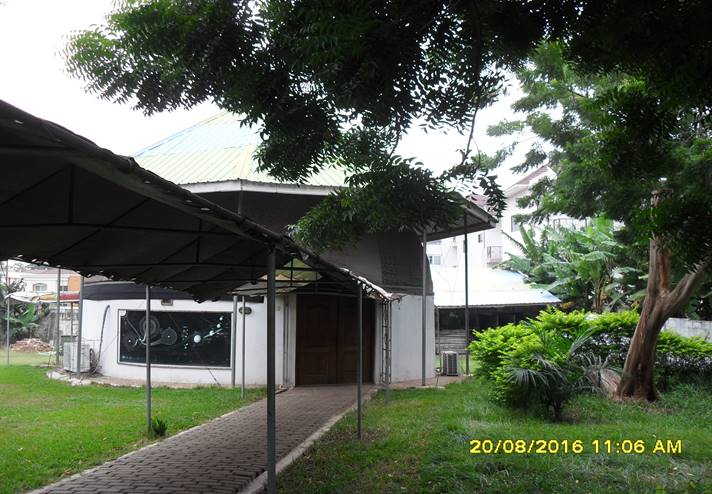 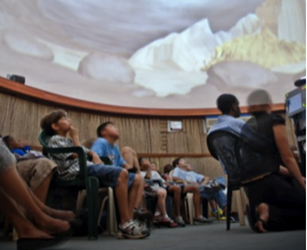 Way to Planetarium                                                     Inside the Planetarium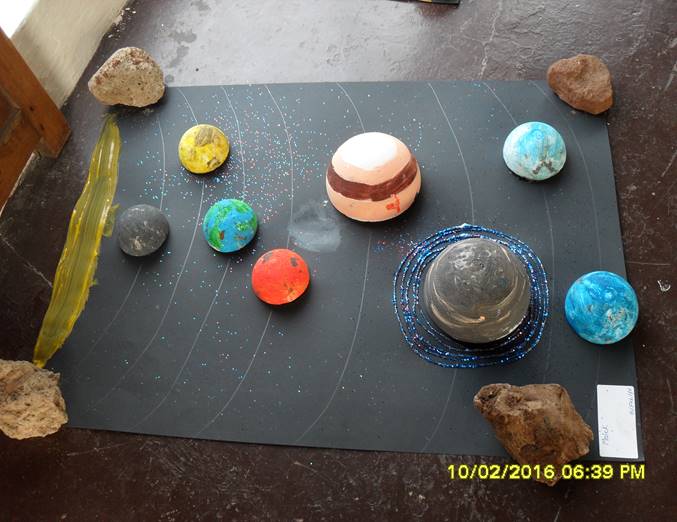 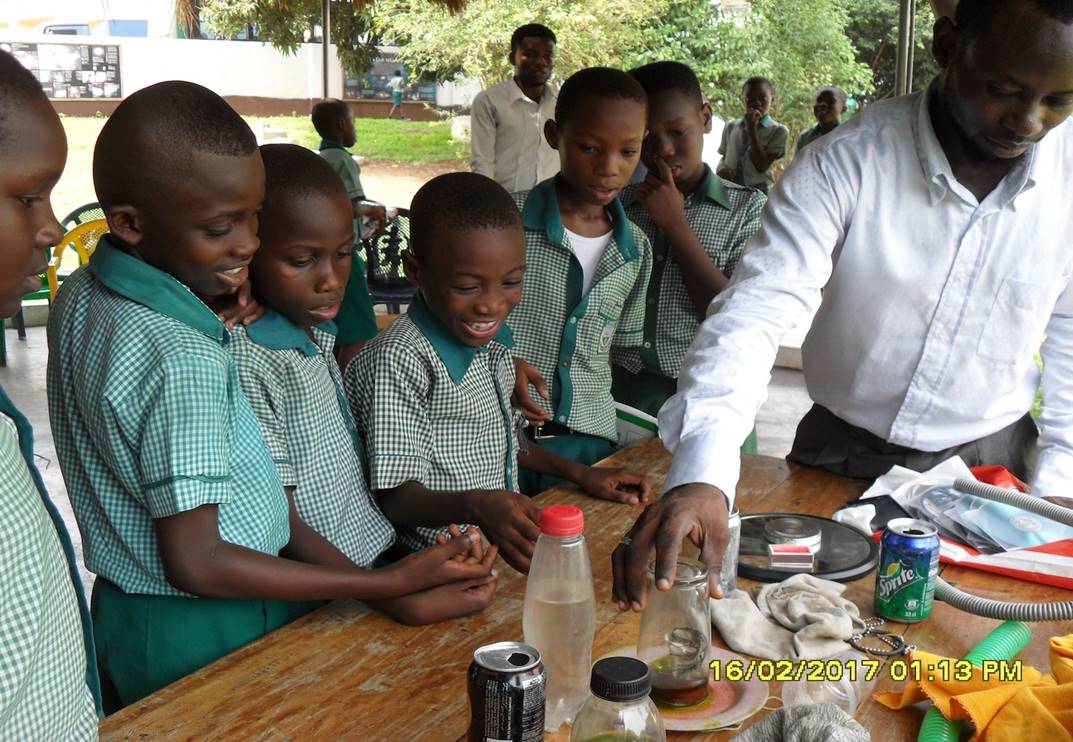 Solar System Demonstration				Students during an experiment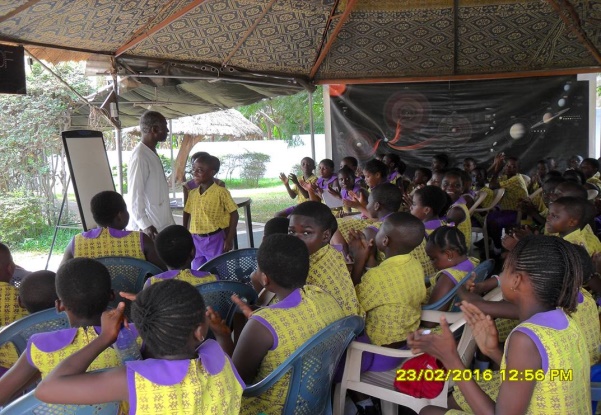 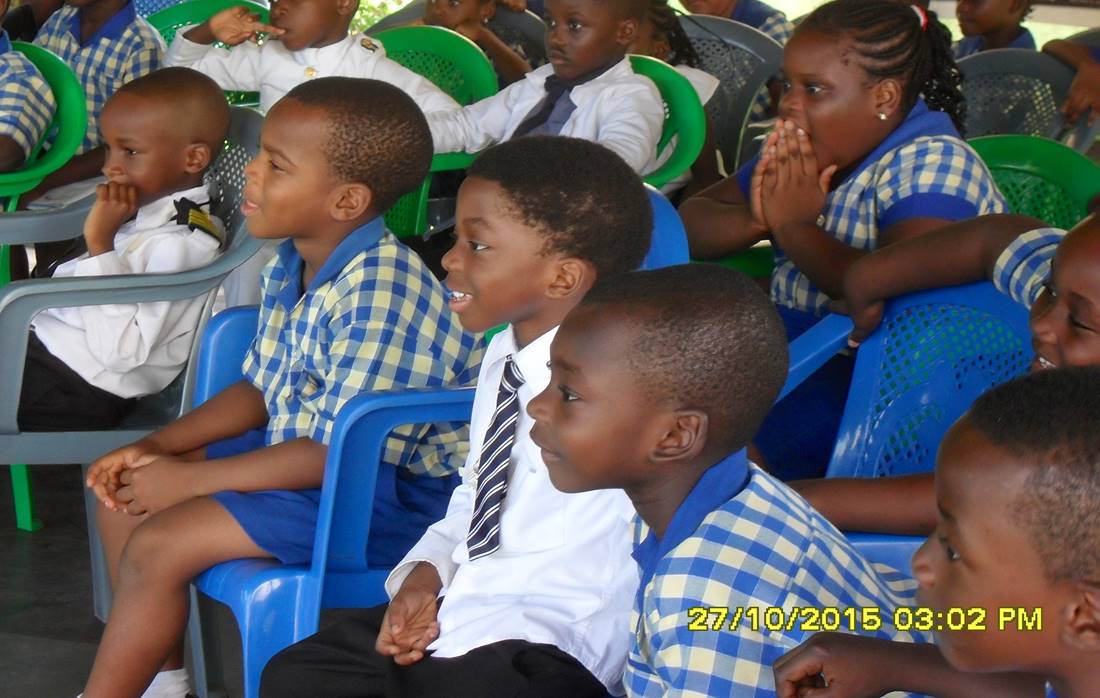 Little children displaying excitements                 Students Interactions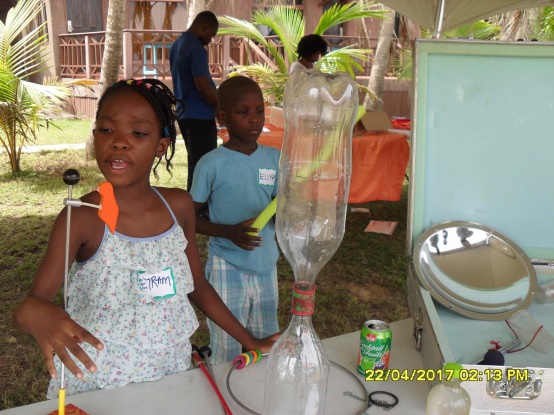 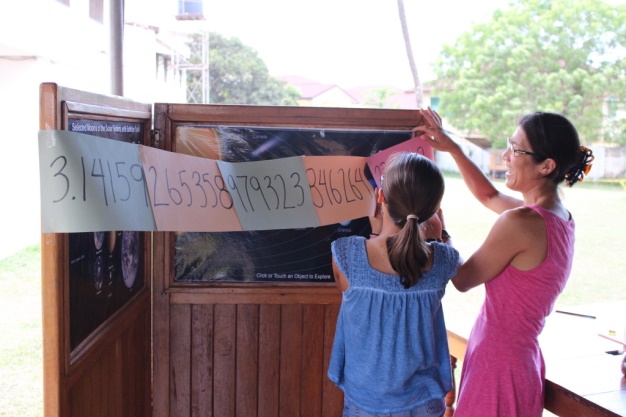 Experiment on course				Mathematical Simulation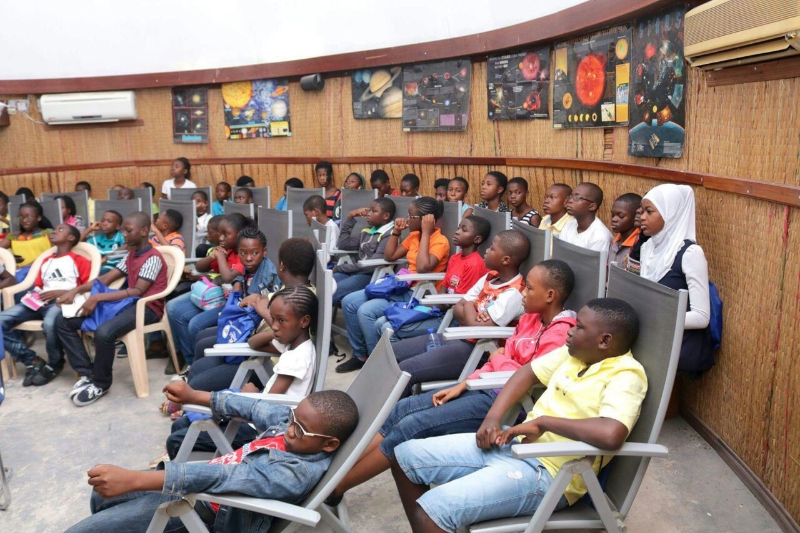 Inside Planetarium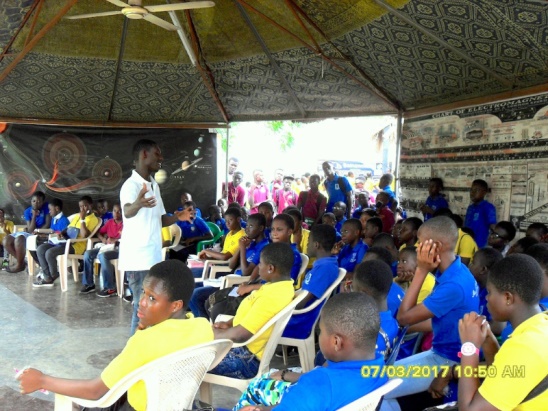 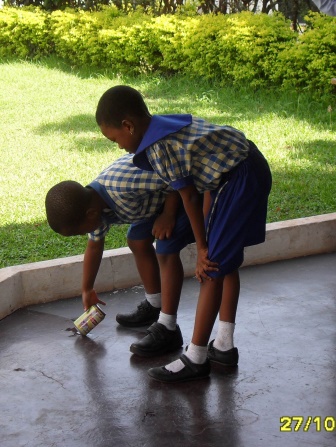 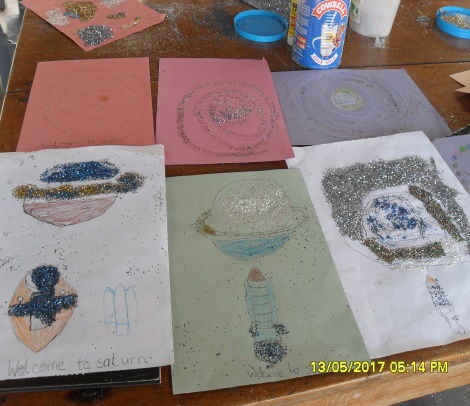 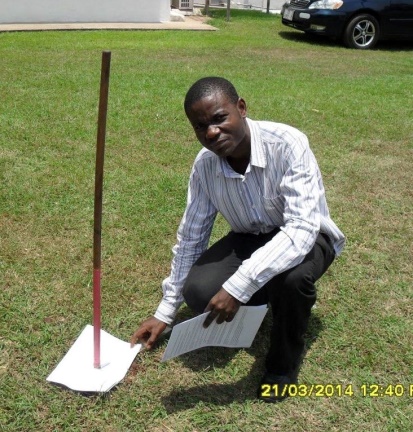 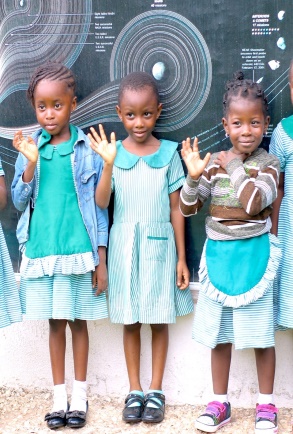 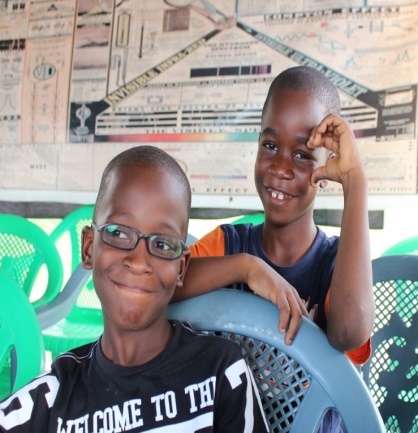 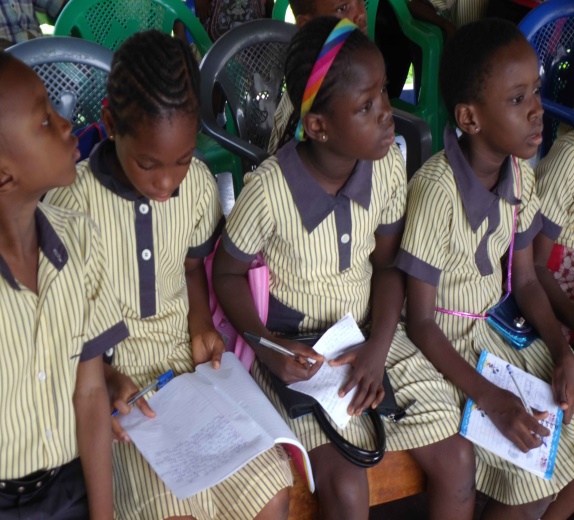 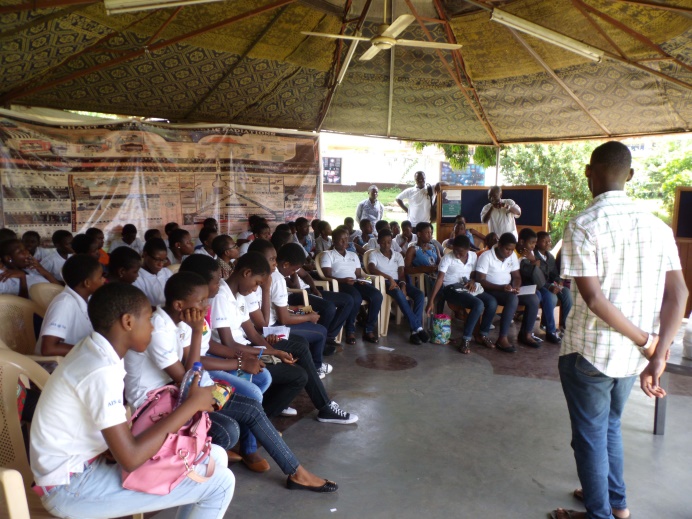 